Adult ApplicationDate:			                                  Referral:                                            6-digit arrival code:PATIENT DEMOGRAPHICSName: _____________________________________________       Birthdate: _____-_____-_____       Age:_______        Male    Female Address: _____________________________________ City:_______________________ State: _____ Zip: _______ Phone: _________________________     Primary Care Physician/OB: ________________________E-mail Address: ____________________________________   Marital Status:  Single    Married    Employer: _______________________________    Occupation: __________________________________________Spouse’s Name ________________________________   Spouse’s Employer _______________________________Number of children and ages: _____________________________________________________________________Name & Number of Emergency Contact: ________________________________   Relationship: _______________HISTORY OF COMPLAINTPlease identify the condition(s) that brought you to this office:   Primary: _______________________________________Secondary: ______________________________________Third: ________________________________________   Fourth: ________________________________________On a scale of 0 to 10 with 10 being the worst pain and zero being no pain, rate your above complaints by circling the number:Primary or chief complaint is:		0   –   1   –   2   –   3   –    4   –   5   –   6   –   7   –   8   –   9   –   10Second complaint is:			0   –   1   –   2   –   3   –    4   –   5   –   6   –   7   –   8   –   9   –   10Third complaint is:			0   –   1   –   2   –   3   –    4   –   5   –   6   –   7   –   8   –   9   –   10Fourth complaint is:			0   –   1   –   2   –   3   –    4   –   5   –   6   –   7   –   8   –   9   –   10When did the problem(s) begin? ________________ When is the problem at its worst?  AM    PM    mid-day   How long does it last?   It is constant    on and off during the day    on and off during the weekName of previous chiropractor: ___________________________________      N/ACondition(s) treated by anyone in the past?  No    Yes  When? _________ by whom? ____________________How did the injury happen? ______________________________________________________________________How long were you under care? ____________     What were the results? _________________________________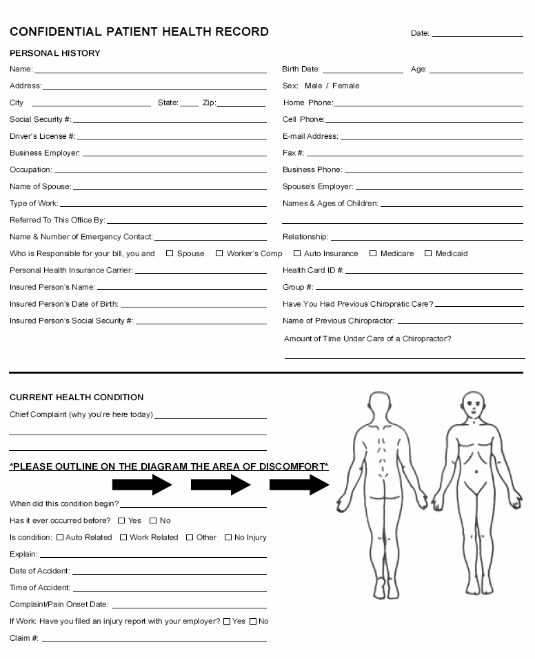 PLEASE MARK the areas on the body diagram with the following letters to describe your symptoms:     R = Radiating   B = Burning   D = Dull   A = Aching   N = Numbness   S = Sharp/Stabbing   T = TinglingWhat relieves your symptoms? _________________________________________________________What makes your symptoms feel worse? _________________________________________________Please list any and all prescription and non-proscription drugs you take: __________________________________________________________________________________________________________________________________________________________________________________________PAST HISTORYHave you suffered with this or a similar problem in the past?  No    Yes How many times? _________ When was the last episode? _____________________ How did the injury happen? ________________________Other forms of treatment tried:  No    Yes  What type of treatment: __________________________________, and who provided it? _____________________________ How long ago? _________ Were the results.  Favorable    Unfavorable Please explain: _____________________________________If you have ever been diagnosed with any of the following conditions, please indicate with:P for in the Past                C for Currently have               Broken Bone  ____    Dislocations ____     Tumors____             Arthritis____                     Fracture ____              Cancer____Heart Attack    ____         Diabetes    ____               Cerebral Vascular ____ PLEASE IDENTIFY ALL PAST and any CURRENT conditions you feel may be contributing to your present problem:NOTICE OF PRIVACY PRACTICEThis office is required to notify you in writing that by law, we must maintain the privacy and confidentiality of your Personal Health Information. In addition, we must provide you with written notice concerning your rights to gain access to your health information, and the potential circumstances under which, by law, or as dictated by our office policy, we are permitted to disclose information about you to a third party without your authorization. Below is a summary of these circumstances. If you would like a more detailed explanation, one will be provided to you. In addition, you will find we have placed several copies in report folders labeled ‘HIPAA’ on tables in the reception. Once you have read this notice, please sign the last page, and return only the signature page (page 2) to our front desk receptionist. Keep this page for your records.PERMITTED DISCLOSURES:Treatment purposes - discussion with other health care providers involved in your care.Inadvertent disclosures - open treating area mean open discussion. If you need to speak privately to the doctor, please let our staff know so we can place you in a private consultation room.For payment purposes - to obtain payment from your insurance company or any other collateral source.For workers compensation purposes - to process a claim or aid in investigation.Emergency - in the event of a medical emergency we may notify a family member.For Public health and safety - in order to prevent or lessen a serious or eminent threat to the health or safety of a person or general public.To Government agencies or Law enforcement - to identify or locate a suspect, fugitive, material witness or missing person.For military, national security, prisoner and government benefits purposes.Deceased persons - discussion with coroners and medical examiners in the event of a patient’s death.Telephone calls or emails and appointment reminders - we may call your home and leave messages regarding a missed appointment or apprize you of changes in practice hours or upcoming events.Change of ownership- in the event this practice is sold, the new owners will have access to your PHI.YOUR RIGHTS:To receive an accounting of disclosures.To receive a paper copy of the comprehensive “Detail” Privacy Notice.To request mailings to an address different than residence.To request Restrictions on certain uses and disclosures and with whom we release information to, although we are not required to comply. If, however, we agree, the restriction will be in place until written notice of your intent to remove the restriction.To inspect your records and receive one copy of your records at no charge, with notice in advance.To request amendments to information. However, like restrictions, we are not required to agree to them.To obtain one copy of your records at no charge, when timely notice is provided (72 hours). X-rays are original records, and you are therefore not entitled to them. If you would like us to outsource them to an imaging center, to have copies made, we will be happy to accommodate you.  However, you will be responsible for this cost._________________________________________     ____/____/____      Witness InitialsPatient or Authorized Person’s Signature                      Date	Financial AgreementI hereby authorize payment to be made directly to Core Chiropractic for all benefits which may be payable under a healthcare plan or from any other collateral sources. I authorize utilization of this application, or copies thereof, for the purpose of processing claims and effecting payments, and further acknowledge that this assignment of benefits does not in any way relieve me of payment liability and that I will remain financially responsible to Core Chiropractic for all services I receive at this office.I hereby acknowledge that when given my insurance estimation of cost at the beginning of my care, I am aware that the cost of services could be higher than what estimated by my insurance company and will be my responsibility. Even if your insurance is in network, your insurance may only cover acute care. If you are coming for maintenance care, your insurance may deny coverage, resulting in you paying our time-of-service price. “No Show” shall mean any patient who fails to arrive for a scheduled appointment. “Same Day Cancellation” shall mean any patient who cancels an appointment less than 24 hours before their scheduled appointment. Core Chiropractic Clinic’s goal is to provide excellent care to each patient in a timely manner. If it is necessary to cancel an appointment, patients are required to call or leave a message at least 24 hours before their appointment time. Notification allows the practice to better utilize appointments for other patients in need of prompt medical care. Appointments must be cancelled at least 24 hours prior to the scheduled appointment time. b. In the event a patient arrives late as defined by “late arrival” to their appointment and cannot be seen by the provider on the same day, they will be rescheduled for a future clinic visit, if available. If appointments are not yet available for their provider, a reminder will be placed for the patient to call to make a future appointment once the schedule opens. c. In the event a patient has incurred three (3) documented “no-shows” and/or “same-day cancellations,” the patient will be subject to the charge of $40.00._________________________________________     ____/____/____       Witness InitialsPatient or Authorized Person’s Signature                                      Date Informed consent: X-rays, Imaging Studies, Chiropractic Adjustments, Modalities, and Therapeutic Procedures:I have been advised that chiropractic care, like all forms of health care, holds certain risks. While the risks are such as sprain/strain injuries, irritation of a disc condition, and although rare, minor fractures, and possible stroke-which occurs at a rate between one instance per one million to one per two million, have been associated with chiropractic adjustments. Treatment objectives, as well as the risks associated with chiropractic adjustments and all other procedures provided at have been explained to me to my satisfaction and I have conveyed my understanding of both to the doctor. After careful consideration, I do hereby consent to treatment by any means, method, or techniques the doctor deems necessary to treat my condition at any time throughout the entire clinical course of my care.By my signature below, I acknowledge that the doctor and or a member of the staff has discussed with me the hazardous effects of ionization to an unborn child, and I have conveyed my understanding of the risks associated with exposure to x-rays. After careful consideration, I therefore do hereby consent to have the diagnostic x-ray examination the doctor has deemed necessary in my case._________________________________________     ____/____/____      Witness InitialsPatient or Authorized Person’s Signature                                     Date For women or pregnant patients, please sign above for future x-ray consent and document below in areas that pertain to you. The first day of my last menstrual cycle was on ____-____-____ (Date) I have provided a full explanation of when I am most likely to become pregnant, and to the best of my knowledge, I am not pregnant. HOW LONG AGOTYPE OF CARETREATED BY WHOMINJURIESSURGERIESDISEASES